Приложение №2 к технической спецификации на приобретение работ по ремонту алюминиевых окон АТЦ в г .Нур- СултанМеханизм существующей ответной планки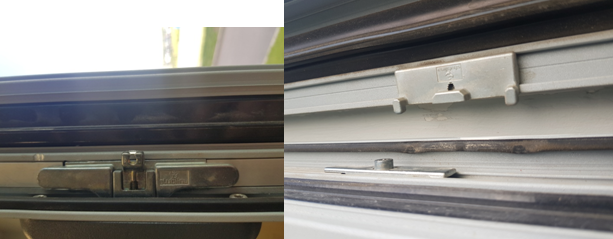 Ответная планкаОтветная планка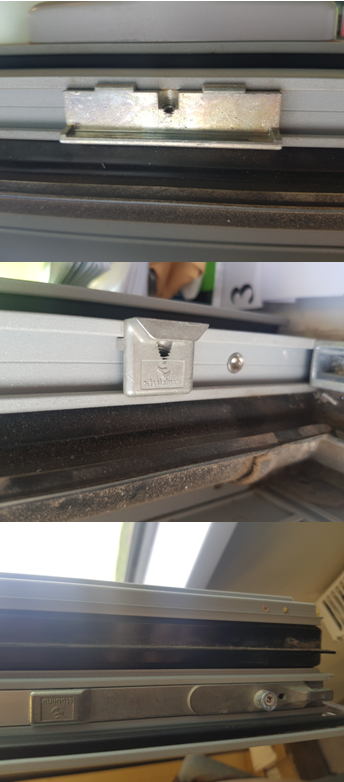 Ответная планкаМеханизм сложного открыванияОконный навес 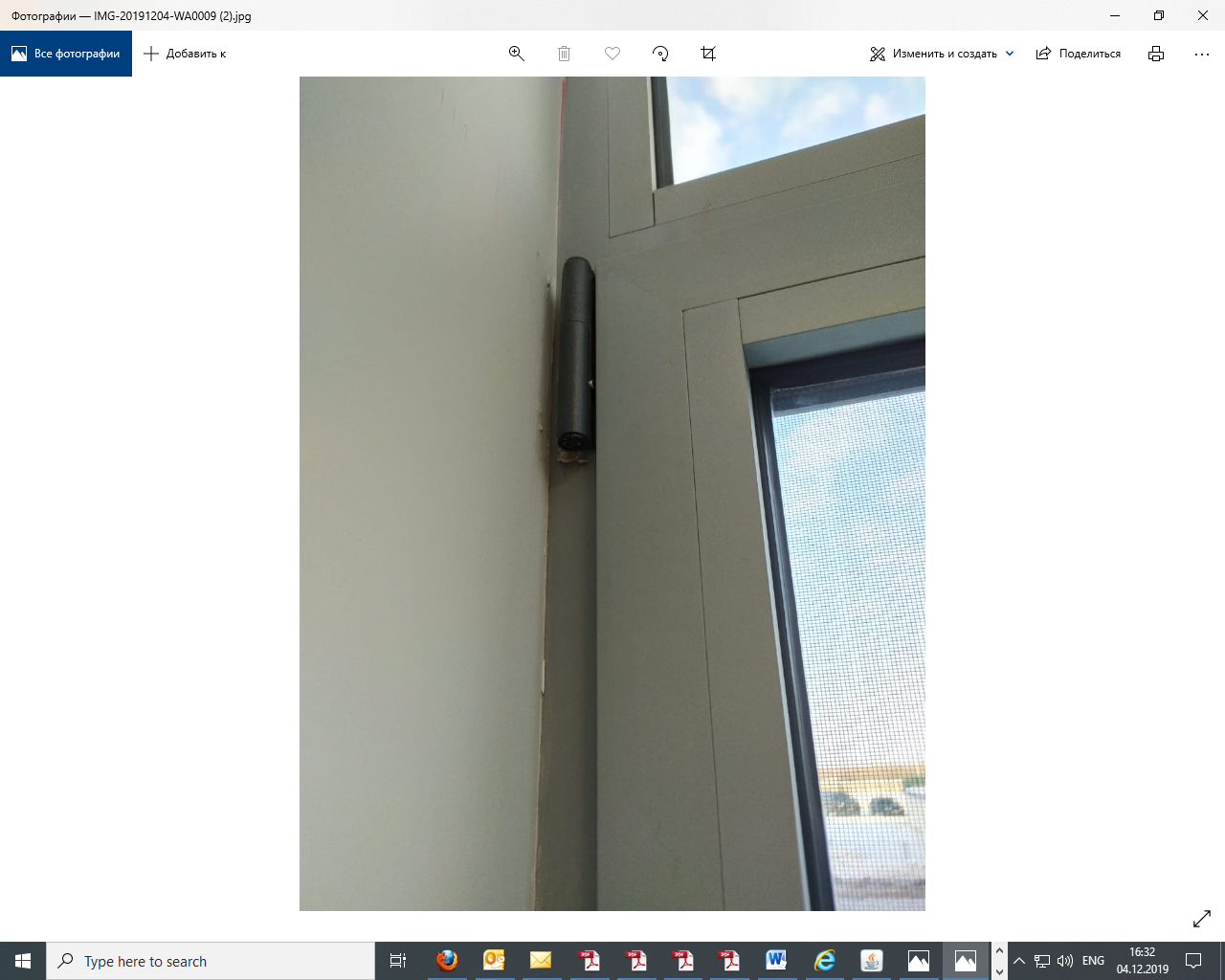 Ручки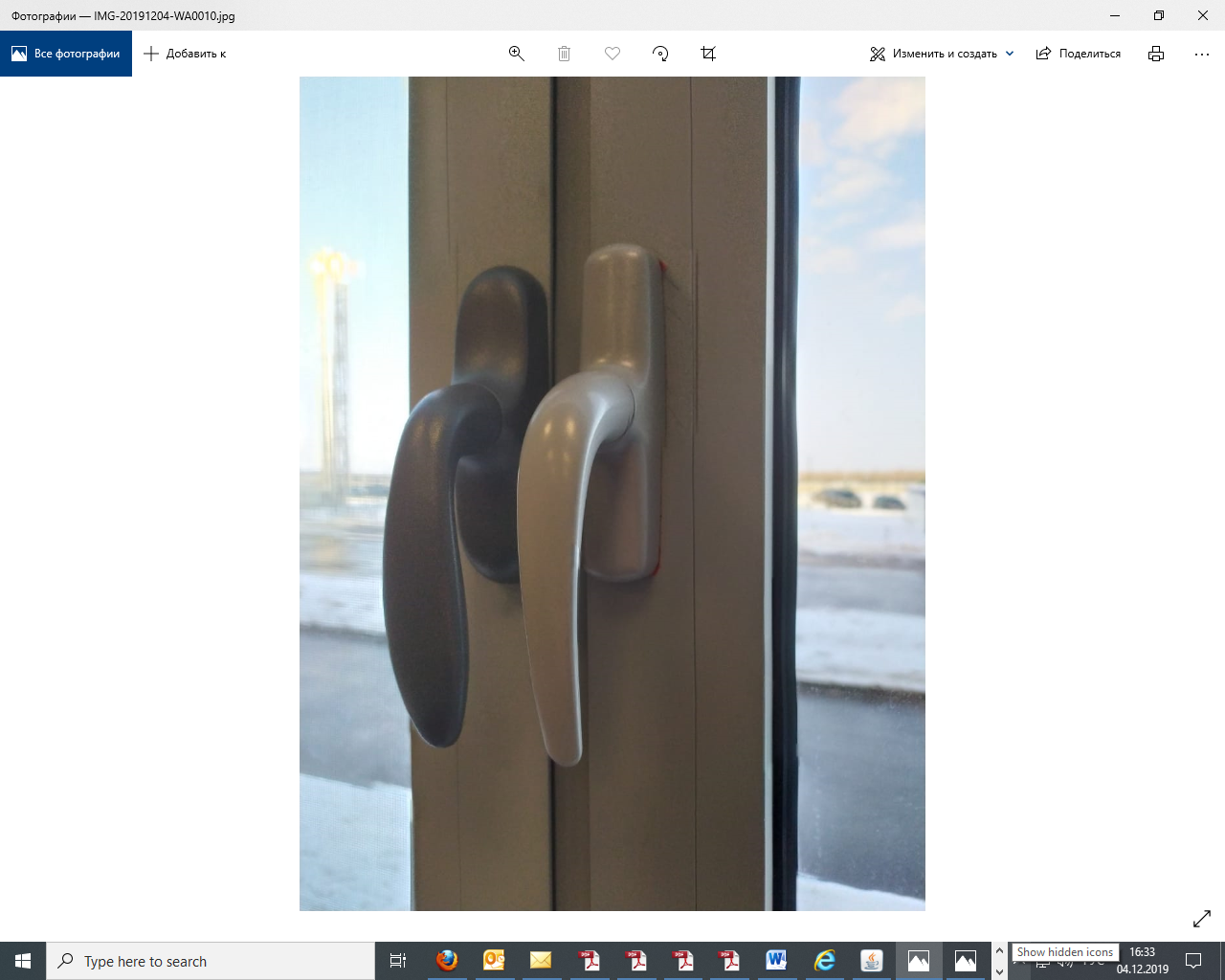 